Lp.ArtykułParametryIlośćPrzykładowe zdjęcie1Krówki kujawskieKrówka kujawska z personalizowaną etykietą Producent: lokalny z Kujaw i Pomorza100 kg2Deska 
z graweremDeska do krojenia z uchwytem, wyprodukowana z drewna olcha pochodzenia europejskiego.

Wymiary: 18X37X1,2CM
Kolor: Wood
Materiał: WOODZnakowanie: grawer laserowy400 szt.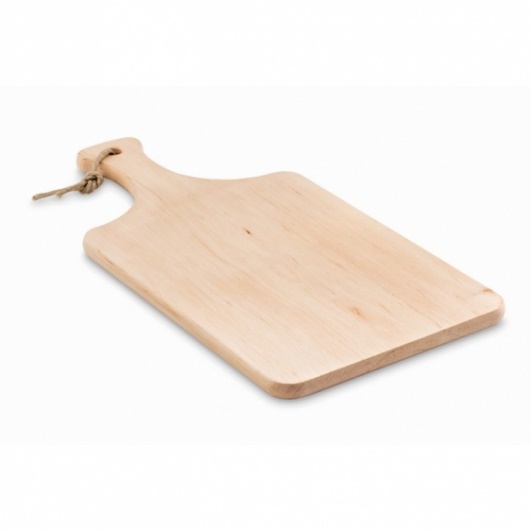 3PrzyprawyGramatura: od 5 g do 50 gPakowanie: ekologiczne papierowe szczelnie zamykane torebki Skład: mix przypraw jednoskładnikowych (m.in. lubczyk, sól himalajska) i wieloskładnikowych (m.in. przyprawa do drobiu, zioła prowansalskie) Producent: lokalny z Kujaw i Pomorza1500 szt.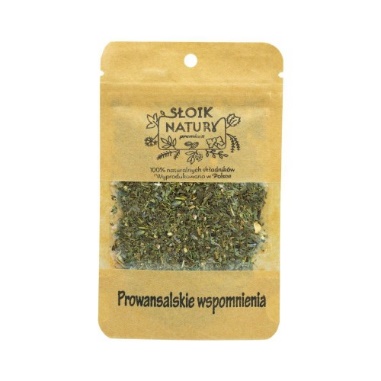 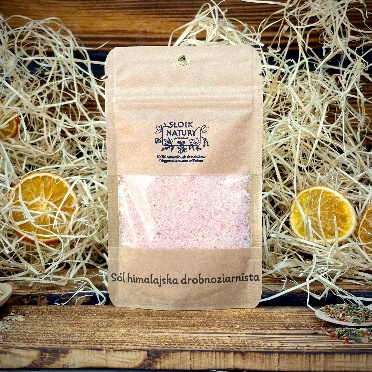 4kredkiZestaw 6 kolorowych woskowych kredek o długości 80 mm. Pakowany w kartonowe białe pudełko z nadrukiem. Wymiary: 90 x 48 x 9 [mm]1200 szt.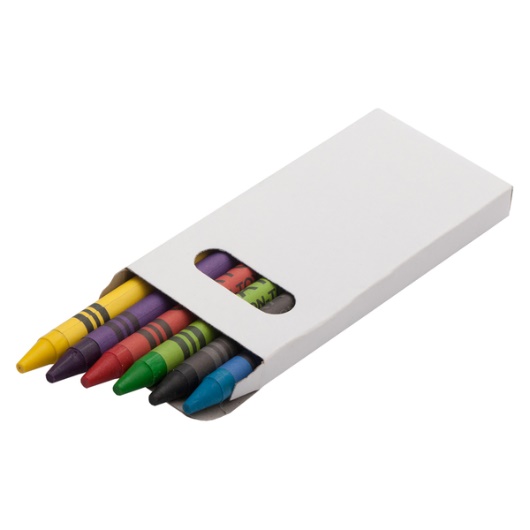 5Kolorowanka(dodruk)format – A4okładka: 4 + 0 , kreda 250 g, druk 4 + 0środek – papier offset  druk 1 + 1 ilość stron – 48 stron + okładka oprawa – zeszytowaprojekt: przekazany przez Zamawiającego 1200 szt. 